Opis przedmiotu zamówienia do postępowania KP-272-PNK-68/2022Materiały promocyjne do projektu "Polish-Japanese Energo-Eco Study and Expert Visits", realizowanego przez Katedrę Elektrotechniki i Elektrotechnologii Politechniki Lubelskiej.L.p.Nazwa przedmiotuOpisIlośćPrzykładowe zdjęcia1.Portfel męskiWymiary: 11,5 × 9,5 × 2,5 cm Odchylenie od wymiarów: 
+/- 0,5 cm od każdegoKolor: czarnyMateriał: skóra wysokiej jakościMiejsca na karty kredytowe: co najmniej 6Kieszenie na banknoty: co najmniej 2Kieszonka na bilon: co najmniej podwójna, na zatrzaskGrawer: na wewnętrznej kieszonce10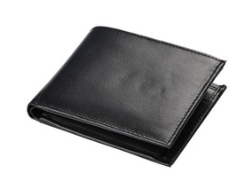 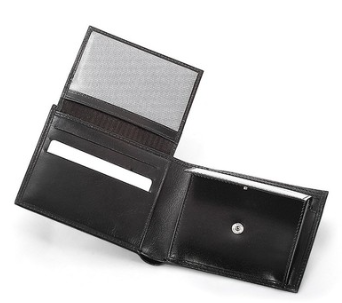 2.Portfel damskiWymiary: 13 × 10 × 2,5 cm Odchylenie od wymiarów: 
+/- 0,5 cm od każdegoKolor: bordowyMateriał: skóra wysokiej jakościMiejsca na karty kredytowe: co najmniej 8Miejsca na dokumenty: co najmniej 2Kieszenie na banknoty: co najmniej 1Kieszonka na bilon: co najmniej podwójna, na zatrzaskGrawer: na wewnętrznej kieszonce7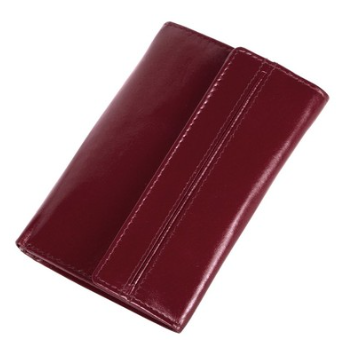 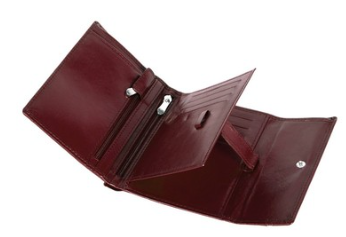 3.Butelka termiczna z dotykowym wyświet-laczem tempe-raturyWymiary: 6,5×22,8 cm +/- 10%Pojemność: 500 ml  Kolor: czarnyMateriał: stal nierdzewnaTechnika nadruku: tempodruk lub alternatywny17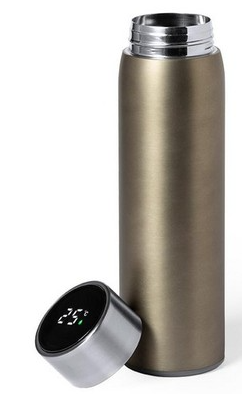 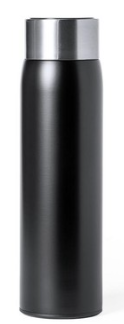 L.p.Nazwa przedmiotuOpisIlośćPrzykładowe zdjęcia4.Plecak na laptopa Rodzaj: z miękką przegrodą na laptopa 15 i przednią kieszenią na zamek błyskawicznyWymiary: 40 × 31 × 13 cm +/- 15%Kolor: czarny – 70 szt., czerwony / szary / niebieski – 17 szt.Materiał: Poliestr 600DNadruk: w pełnym kolorze bezpośrednio na plecaku lub na laminacie grawerskim – wygrawerowane i na trwałe przymocowane do plecaka87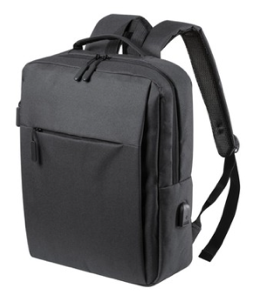 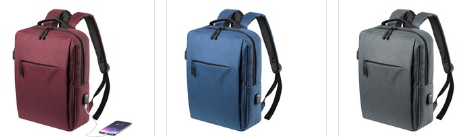 5.Zestaw podróżnyWymiary etui: 15,5 × 10 × 5 cm +/- 10%Kolor etui: czarnyKolor elementów: czarnyMateriał etui: poliestr 1680DZawartość zestawu: zawieszka bagażowa, pas bagażowy i metalowy zamek walizkowyNadruk: w pełnym kolorze bezpośrednio na etui lub na laminacie grawerskim – wygrawerowane i na trwałe przymocowane do etui17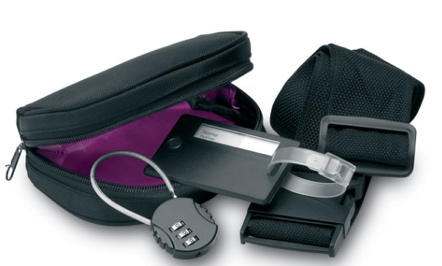 6.Power bankWymiary: 10 × 6,5 × 2,5 cm +/- 15%Pojemność: 10000 mAhKolor: białyNadruk: UV w pełnym kolorze z lakieremMateriał: ABSWskaźnik poziomu naładowaniaWejścia:micro USB (max. 5V/2.1A) – co najmniej jednoUSB typu C (max. 5V/2.1A) – co najmniej jednoWyjścia:co najmniej 2 wyjścia USB (całkowite max. 5V/2.1A) do ładowania minimum dwóch urządzeń jednocześnie17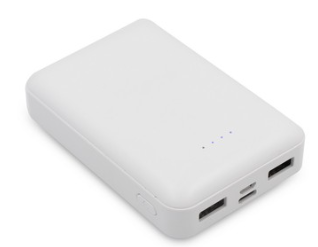 L.p.Nazwa przedmiotuOpisIlośćPrzykładowe zdjęcia7.NotatnikFormat kartek: A5Ilość kartek: minimum 100Typ okładki: twarda z kolorową gumką zamykającąKolor okładki: czarnyNadruk: UV w pełnym kolorze 
i z lakierem na ok. 1/3 powierzchni okładki z przodu70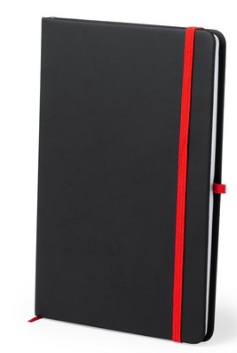 8.Zestaw piśmienniczyZawartość zestawu: długopis, ołówek mechaniczny 0.7 mm, ozdobne pudełkoWkłady do ołówka: co najmniej 3Długość pisania długopisu: 
1200 m +/- 15%Kolor wszystkich elementów zestawu: czarnyGrawer: na długopisie i ołówkuNadruk: UV, na etui87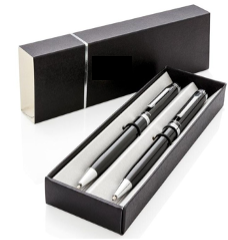 9.Torba ekologicznaWymiary: 40 × 30 × 15 cm +/- 15%Materiał: papier zewnętrzaMateriał wnętrza: non-owenMateriał uchwytów: tkaninaNadruk: termotransfer do A465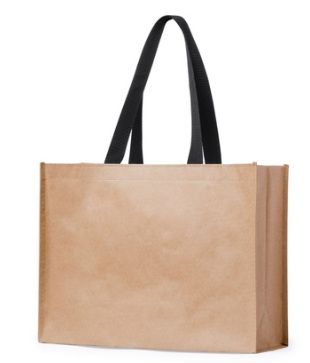 